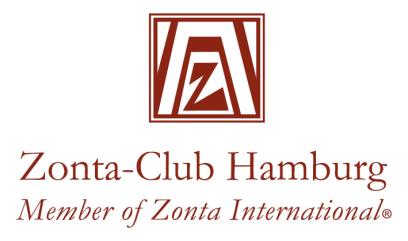 				Vollmacht für die Mitgliederversammlung Vor und Nachname der Vollmachtgeberin: _______________________________________________________ Als Vereinsmitglied bin ich bei der Mitgliederversammlung des Zonta Club Hamburg am 04.Mai 2021  stimmberechtigt.
Leider ist es mir nicht möglich, an der  digitalen Mitgliederversammlung teilzunehmen. Ich erteile aus diesem Grund eine Vollmacht zur Stimmabgabe im Rahmen der Mitgliederversammlung. Das Stimmrecht übertrage ich an:Vor- und Nachname der Bevollmächtigten: ______________________________________________________Die Vollmacht gilt ausschließlich für die oben genannte Mitgliederversammlung. Hamburg, den ________________________________________ Unterschrift Vollmachtgeberin Bitte bis zum 22.04.2021 an Helga Johannsen senden. 